Lesson 2: Explore Expressions and SumsLet’s write addition expressions and find the sum of two numbers.2.1: Matching Dot Cards and ExpressionsMatch each pair of dots to an expression. Then, find the total.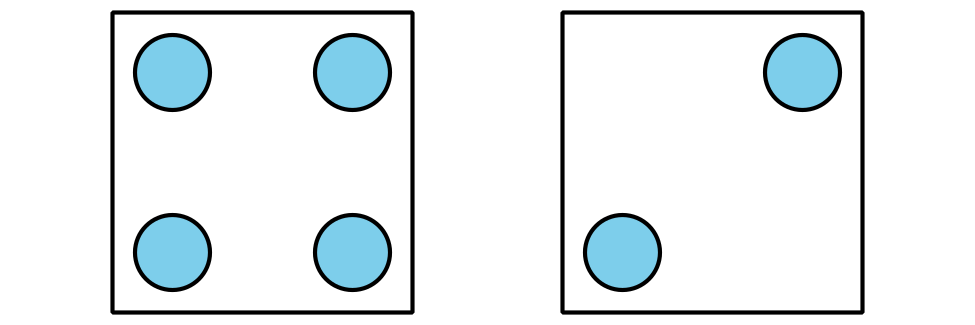 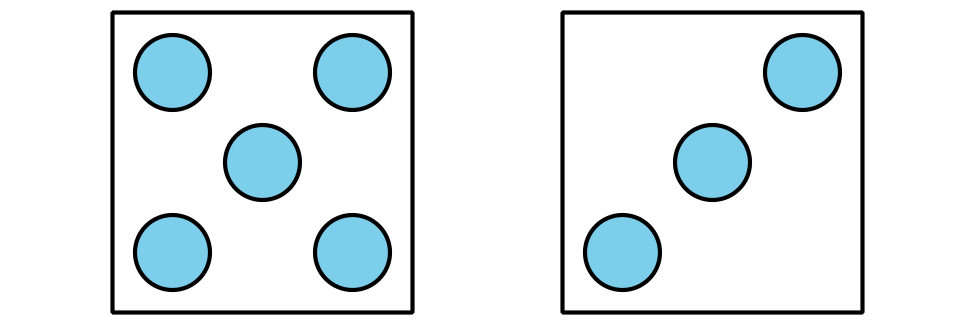 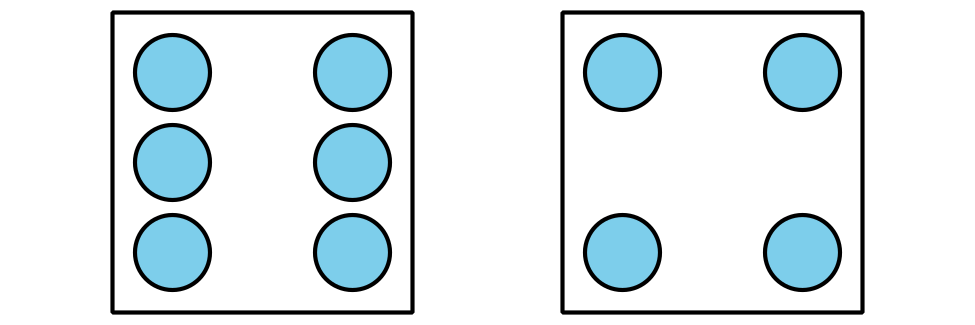 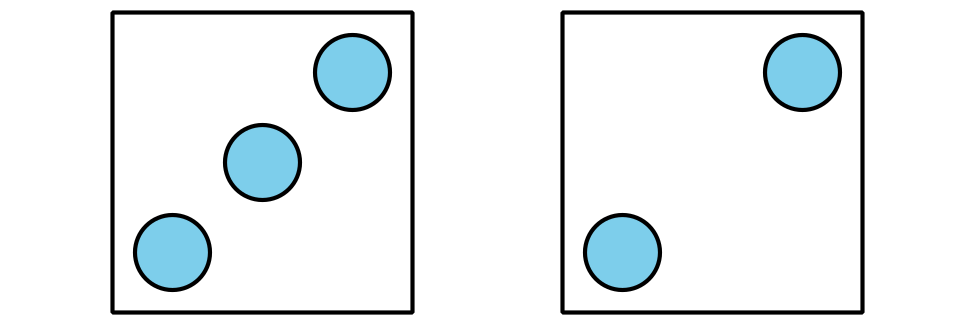 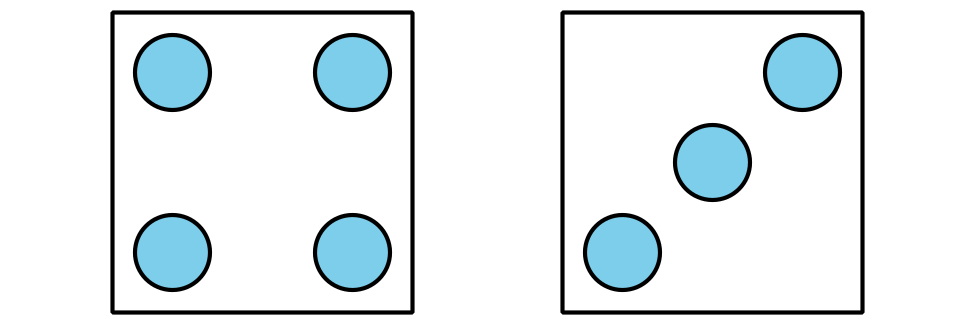 Draw the missing dots to match the expression. Then, find the total.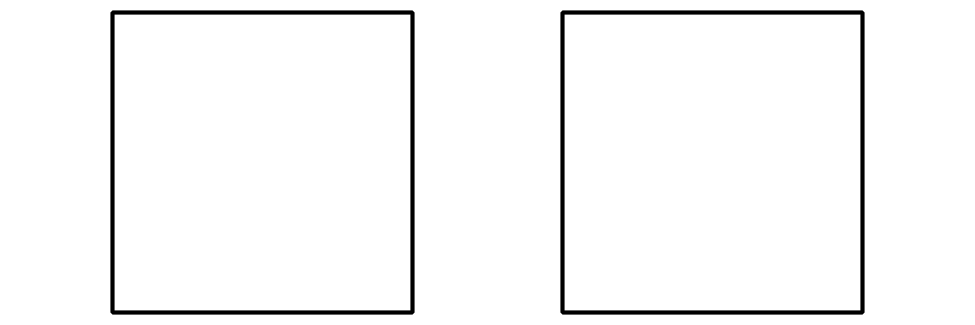 Expression: Total: ____________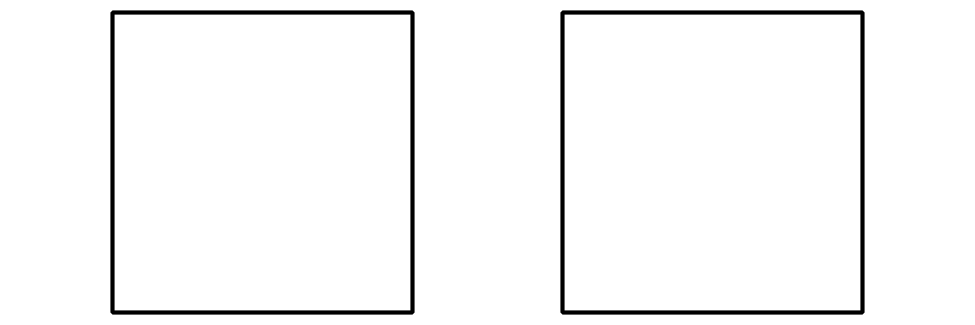 ​​​​​​Expression: Total: ____________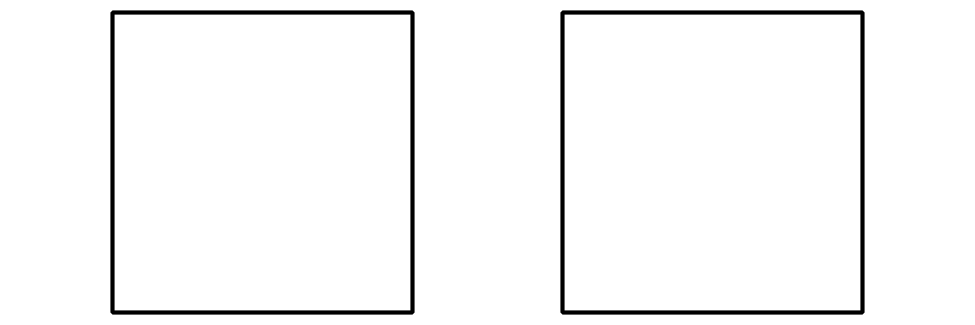 Expression: Total: ____________Write the missing expression to match the dots. Then, find the total.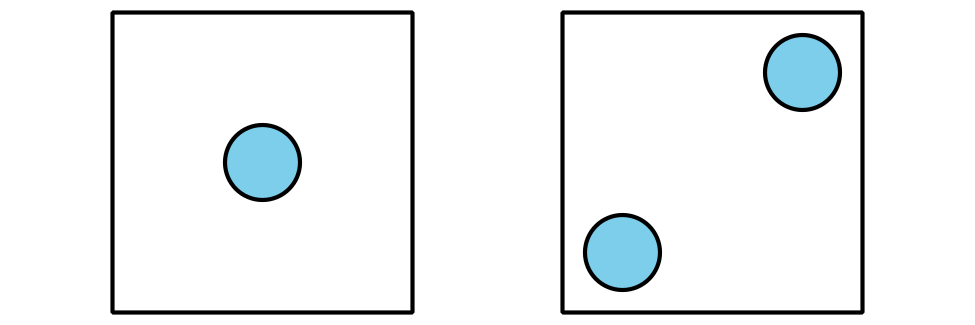 Expression: _____________________Total: ____________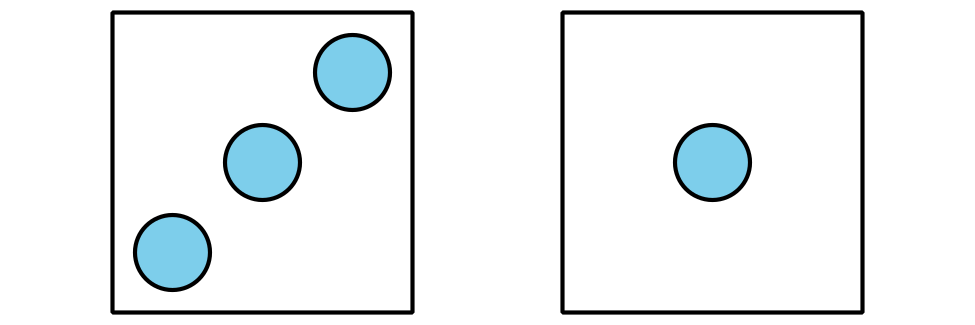 Expression: _____________________Total: ____________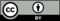 © CC BY 2021 Illustrative Mathematics®expressiontotal